D/Dª.             (nombre y apellidos completos), con DNI/NIE/PASAPORTE Nº       y         años de edad,DECLARACumplir con todos los requisitos mínimos establecidos en el punto 2.1. Fase A: Requisitos mínimos de las Bases de la Convocatoria ADM2201, y en concreto (marcar según corresponda):  No padecer enfermedad, ni estar afectado por limitaciones físicas y/o psíquicas que sean incompatibles con el desempeño de la función a desarrollar. 	 Padecer una minusvalía compatible con el desempeño de las funciones del puesto, adjuntando certificado.	No haber sido separado/a mediante expediente disciplinario del servicio de cualquiera de las Administraciones Públicas o de los Organismos Constitucionales o Estatutarios de las Comunidades Autónomas, ni hallarse en inhabilitación absoluta o especial para empleos o cargos públicos por resolución judicial firme. En caso de ser nacional de otros Estado, no hallarse inhabilitado, o en situación equivalente, ni haber sido sometido a sanción disciplinaria o equivalente que impida en su Estado, en los mismos términos, el acceso al empleo público. 	Que toda la documentación aportada en este proceso de selección, tanto en lo que se refiere a los requisitos mínimos, como a los méritos valorables, es cierta y puede ser fehacientemente acreditada con documentos originales en cualquier momento.	Que acepta las bases y normas de funcionamiento establecidas para este proceso de selección.Para que conste a los efectos oportunos, lo firmo en       a       de       de 2022.Fdo:      Desplazarse entre los campos mediante la tecla  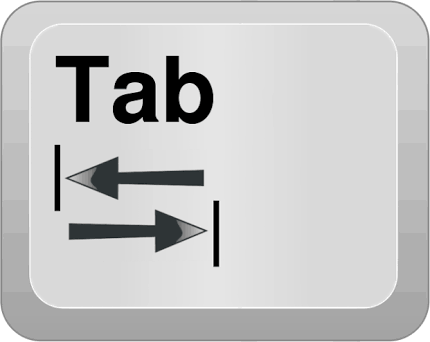 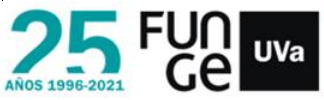 ADM2201 ANEXO I: DECLARACION RESPONSABLEI‐LAB22 BRevisión: 1Fecha: Mayo 2022